Sign #_______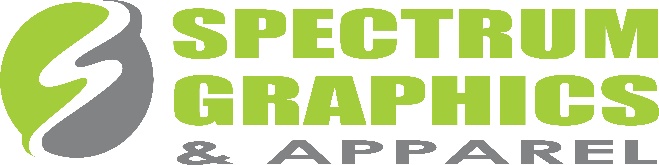 PHONE: 519-418-1102		wwww.spectrumgraphicslistowel.com	        spectrum@wightman.caMOBILE SIGN RENTAL REQUEST FORMUSE THIS TABLE FOR LETTER ONLY SIGNS Artwork for Full Graphic Sign to be emailed to spectrum@wightman.ca for approvalOur signs are 4’ x 8’ with 16” header. Our signs can be used with lettering only, lettering with graphic cut outs or Full GraphicRental Agreement___ New Order				___ Renewal		___ Message ChangeSign Permit Obtained by Spectrum Graphics 		Yes____ No____Company Name: _____________________________Contact:_________________________________Address: _____________________________________ Phone: _________________________________City: __________________________________________	Postal Code: ___________________________Rental Period: From________________________________To:________________________________Sign Location: _________________________________________________________________________			_______________________________________________________________________Terms: I, the renter of the mobile sign is responsible for the care of the sign while in possession on the property it was requested on and could be charged for damages in part or whole. I agree that a sign permit may be required by its municipality and shall be obtained by either party before installation. I agree that the cost of the permit and any penalties for not obtaining a permit will be paid by the renter. I agree that I have obtained written permission from the property owner/landlord to have this mobile sign located on this property. Payment is due upon acceptance of this agreement. Signature: _____________________________________________ Date: ______________________________________Payment: Cash: ______ Debit: ______ Credit Card: _____ E-Transfer: _____